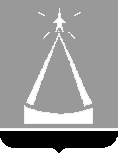 ГЛАВА  ГОРОДСКОГО  ОКРУГА  ЛЫТКАРИНО  МОСКОВСКОЙ  ОБЛАСТИПОСТАНОВЛЕНИЕ07.10.2021   №  495-пг.о. ЛыткариноОб  утверждении Основных направлений бюджетной и налоговой политики муниципального  образования «Городской округ Лыткарино Московской области»  на 2022 год  и плановый период 2023 и 2024 годов        В целях разработки проекта бюджета городского округа Лыткарино                   Московской области на 2022 год и плановый период 2023 и 2024 годов, в соответствии со статьями 172, 184.2 Бюджетного кодекса Российской Федерации, Положением о бюджете и бюджетном процессе в городе Лыткарино Московской области,  утвержденным  Решением Совета депутатов города Лыткарино от 01.11.2012 №309/35, Постановлением Главы   города Лыткарино от 29.07.2014 №589-п «О порядке составления  проекта бюджета города Лыткарино Московской области на очередной финансовый год и плановый период» постановляю:Утвердить Основные направления бюджетной  и налоговой политики муниципального образования «Городской округ Лыткарино Московской области» на 2022 год и плановый  период 2023 и 2024 годов  (прилагаются).Начальнику Финансового управления (Н.П.Архиповой) при составлении проекта бюджета муниципального образования на 2022 год и плановый период 2023 и 2024 годов руководствоваться Основными направлениями бюджетной и налоговой политики муниципального образования «Городской округ Лыткарино» на 2022 год  и плановый период 2023 и 2024 годов.Направить Основные направления бюджетной и налоговой политики                                  муниципального образования «Городской округ Лыткарино Московской области» на 2022 год и плановый  период 2023 и 2024 годов  в Совет депутатов городского округа Лыткарино одновременно с проектом  бюджета городского округа Лыткарино Московской области.Контроль за исполнением настоящего Постановления возложить                     на заместителя Главы Администрации городского округа Лыткарино                               Е.В.Бразгину.								                                                                                                                                   К.А.Кравцов Приложение к постановлениюГлавы городского округа Лыткариноот 07.10.2021 №495Основные направлениябюджетной и налоговой политики муниципального образования «Городской округ Лыткарино Московской области» на 2022 год и на плановый период 2023 и 2024 годовОсновные направления бюджетной и налоговой политики муниципального образования "Городской округ Лыткарино Московской области"                            (далее – городской округ  Лыткарино) на 2022 год на плановый период                   2023 и 2024 годов определяют основные цели, задачи и направления бюджетной и налоговой политики городского округа  Лыткарино                      (далее – бюджетная и налоговая политика) в области доходов и расходов бюджета городского округа, управления муниципальным долгом городского округа, муниципального контроля в финансово-бюджетной сфере и являются основой для составления проекта бюджета городского округа   на 2022 год и             на плановый период 2023 и 2024 годов.Бюджетная и налоговая политика городского округа Лыткарино                на среднесрочную перспективу сохраняет преемственность целей и задач предыдущего планового периода и ориентирована в первую очередь на достижение показателей, определенных Посланием Президента Российской Федерации Федеральному Собранию Российской Федерации от 21 апреля 2021 года, Указом Президента Российской Федерации от 7 мая 2018 года                     №204 «О национальных целях и стратегических задачах развития Российской Федерации на период до 2024 года», Концепцией повышения эффективности бюджетных расходов в 2019 - 2024 годах, утвержденной распоряжением Правительства РФ от 31.01.2019 № 117-р.Основной целью бюджетной и налоговой политики на 2022 год                        и на плановый период 2023 и 2024 годов является обеспечение сбалансированности и устойчивости бюджета городского округа Лыткарино с учетом текущей экономической ситуации.Для достижения указанной цели необходимо сосредоточить усилия на решении следующих задач:консервативное бюджетное планирование исходя из возможностей доходного потенциала и минимизации размера муниципального долга бюджета городского округа;совершенствования управления муниципальной собственностью; оптимизация расходных обязательств городского округа; принятие новых расходных обязательств исключительно при наличии дополнительных доходов бюджета городского округа;увеличение доли объема расходов за счет доходов от внебюджетной деятельности муниципальных учреждений.Реализация целей и задач бюджетной и налоговой политики основывается на усовершенствованной системе социально- экономического и бюджетного планирования городского округа, обеспечивающей в том числе повышение качества прогноза социально-экономического развития городского округа.Долговая политика в городском округе в 2022-2024 годах, как и ранее, будет исходить из принципа сбалансированности бюджета городского округа.Главными рисками, которые могут возникнуть в ходе реализации бюджетной и налоговой политики городского округа Лыткарино, являются:изменения норм федерального и областного законодательства, влекущие за собой снижение доходов бюджета городского округа  (или) увеличение расходов бюджета городского округа Лыткарино;ухудшение общеэкономической ситуации в Московской области и городском округе Лыткарино, приводящее к уменьшению поступлений налоговых и неналоговых доходов бюджета муниципального образования;удорожание стоимости привлечения заёмных средств.При наступлении указанных рисков могут потребоваться дополнительные меры по минимизации их негативных последствий.1. Основные итоги бюджетной и налоговой политики в 2020 году и в начале 2021 годаОсновными итогами реализации основных направлений бюджетной 
и налоговой политики в 2020 году и в начале 2021 года являются:повышение сбалансированности и устойчивости бюджета городского округа Лыткарино;увеличение доходности муниципального имущества, переданного в возмездное пользование, вовлечение в хозяйственный оборот неиспользуемых объектов недвижимости и земельных участков, осуществление муниципального земельного контроля и контроля за использованием муниципального имущества, сданного в аренду, а также переданного в оперативное управление или хозяйственное ведение муниципальным учреждениям и предприятиям городского округа  Лыткарино;продолжение работы, направленной на повышение собираемости платежей в бюджет городского округа Лыткарино, проведение претензионной работы с неплательщиками, осуществление мер принудительного взыскания задолженности;проведение инвентаризации действующих налоговых льгот по местным налогам, предоставленных решениями Совета депутатов городского округа Лыткарино, осуществление оценки их эффективности;мобилизация собственных доходных источников бюджета городского округа за счет установления эффективных ставок арендной платы в отношении муниципального имущества, увеличения размеров платы за пользование жилым помещением, преобразования муниципальных унитарных предприятий в акционерные общества;привлечение в городской бюджет дополнительных межбюджетных трансфертов из федерального и областного бюджетов для софинансирования расходных обязательств городского округа  Лыткарино;сокращение расходов бюджета городского округа на закупку товаров, работ, услуг для обеспечения муниципальных нужд городского округа при безусловном выполнении гарантированных социальных обязательств городского округа;разработка и утверждение планов мероприятий по реализации национальных проектов;реализация проектов в рамках решения проблем (задач), стоящих перед Администрацией городского округа  Лыткарино, для решения которых применяются принципы проектного управления;продолжение централизации бюджетного (бухгалтерского) учета; увеличение инвестиционных расходов и расходов, связанных с развитием городской инфраструктуры. Для бюджетной системы городского округа в 2020-2021 годах имеются риски, обусловленные сложившейся экономической ситуацией в России в связи с распространением новой коронавирусной инфекции  COVID-19 и принятием мер по устранению её последствий.2. Цели и задачи бюджетной и налоговой политики на 2022 год и на плановый период 2023 и 2024 годов Бюджетная и налоговая политика городского округа Лыткарино                            на 2022 год и на плановый период 2023 и 2024 годов будет выстраиваться                   с учетом реализации изменений федерального законодательства и законодательства Московской области, муниципальных правовых актов.Исходя из текущей экономической ситуации и целей, поставленных Президентом Российской Федерации, Правительством Российской Федерации и Правительством Московской области, бюджетная и налоговая политика на 2022 год и на плановый период 2023 и 2024 годов будет направлена на обеспечение сбалансированности и устойчивости бюджета городского округа в условиях восстановления экономической активности после преодоления негативных последствий для экономики, обусловленных распространением коронавирусной инфекции COVID-19.Для достижения указанной цели необходимо решить следующие задачи:сохранение и развитие доходных источников бюджета городского округа;повышение эффективности расходов бюджета городского округа;продуманность и обоснованность механизмов реализации и ресурсного обеспечения муниципальных программ;повышение качества и эффективности управления муниципальным долгом городского округа  Лыткарино.3. Основные направления бюджетной и налоговой политики на 2022 год и на плановый период 2023 и 2024 годов в области доходов бюджета городского округа Бюджетная и налоговая политика на 2022 год и на плановый период 2023 и 2024 годов в области доходов бюджета городского округа  ориентирована на сохранение и развитие доходных источников бюджета городского округа  с учетом  оценки доходного потенциала.Основными направлениями бюджетной и налоговой политики в области доходов бюджета городского округа  являются: 3.1. Продолжение работы по развитию доходного потенциала городского округа  Лыткарино.Реализация данного направления будет осуществляться путем:формирования реалистичного прогноза поступления доходов, основанного на прогнозе социально-экономического развития городского округа Лыткарино на среднесрочный период (на 2022 год и на плановый период 2023 и 2024 годов);обеспечения проведения взвешенной политики в области предоставления налоговых льгот по местным налогам, установленных решениями Совета депутатов городского округа Лыткарино. С этой целью необходимо повысить эффективность и рациональность использования инструментов налогового стимулирования путем внедрения системы управления налоговыми расходами;роста инвестиционной и инновационной активности путем оказания муниципальной поддержки инвесторам в целях создания благоприятных условий для расширения ими производства, создания новых рабочих мест с высоким уровнем заработной платы.3.2. Повышение эффективности управления муниципальными земельными ресурсами и земельными ресурсами, государственная собственность на которые не разграничена, а также иным имуществом городского округа  Лыткарино.Реализация данного направления должна осуществляться путем:утверждения прогнозного плана приватизации муниципального имущества городского округа  Лыткарино на трехлетний период;проведения комплексных кадастровых работ;осуществления контроля за использованием муниципального имущества городского округа  Лыткарино, переданного в оперативное управление или хозяйственное ведение муниципальным учреждениям и муниципальным предприятиям городского округа  Лыткарино, а также муниципального имущества городского округа  Лыткарино 
и земельных участков, государственная собственность на которые не разграничена, сданных в аренду;вовлечения в хозяйственный оборот неиспользуемых муниципальных земельных участков и земельных участков, государственная собственность 
на которые не разграничена, а также иных объектов недвижимости городского округа  Лыткарино;продолжения работы по текущей инвентаризации и структурированию имущественного комплекса городского округа  Лыткарино в группы по целям использования для обеспечения долгосрочного планирования имущественных отношений;проведения анализа показателей эффективности использования и управления муниципальным имуществом городского округа  Лыткарино                     за отчетный период для принятия эффективных решений по управлению и использованию муниципальным имуществом.3.3. Повышение качества администрирования главными администраторами доходов бюджета городского округа.Основные усилия необходимо направить на осуществление контроля 
за своевременностью и полнотой перечисления в бюджет городского округа налогов и неналоговых платежей. При этом следует продолжить работу по анализу состояния текущей дебиторской задолженности, инвентаризации просроченной задолженности, продолжить проведение претензионной работы с неплательщиками и по осуществлению мер принудительного взыскания задолженности, а также по своевременному списанию безнадежной                            к взысканию задолженности. Необходимо продолжить работу по легализации неформальной занятости и повышению собираемости налога на доходы физических лиц.В целях содействия налоговым органам по администрированию ими доходов бюджета городского округа следует продолжить совершенствование работы межведомственной комиссии по своевременному поступлению платежей в бюджет городского округа, по выявлению иногородних субъектов предпринимательской деятельности, имеющих рабочие места на территории городского округа  Лыткарино, по представлению сведений об объектах недвижимого имущества, используемого для осуществления розничной торговли, и сведений об осуществлении предпринимательской деятельности плательщиками единого налога на вмененный доход для отдельных видов деятельности. Кроме того, необходимо обеспечить должный контроль за своевременным и полным перечислением муниципальными учреждениями и предприятиями городского округа  Лыткарино налогов, сборов и иных обязательных платежей в бюджеты бюджетной системы Российской Федерации.3.4. Продолжение работы по повышению эффективности межбюджетных отношений с Московской областью.Межбюджетные отношения в 2022 году и плановом периоде 2023 и  2024 годов будут формироваться в соответствии с Бюджетным кодексом Российской Федерации и Законом Московской области от 04.12.2019                            №253/2019-ОЗ «О межбюджетных отношениях в Московской области».Исполнение органами местного самоуправления городского округа Лыткарино передаваемых государственных полномочий будет осуществляться за счет субвенций из областного и федерального бюджетов.Также следует обеспечивать своевременную защиту в соответствующих отраслевых министерствах и ведомствах заявок и предложений по участию городского округа  Лыткарино в государственных программах, конкурсах 
и проектах, направленных на выделение дополнительных межбюджетных трансфертов. 4. Основные направления бюджетной и налоговой политики на 2022 год и на плановый период 2023 и 2024 годов в области расходов бюджета городского округа Бюджетная и налоговая политика на 2022 год и на плановый период 2023 и 2024 годов в области расходов бюджета городского округа Лыткарино  нацелена на повышение эффективности расходов бюджета городского округа.Благодаря реализованным за последние годы мерам по обеспечению устойчивости бюджета городского округа  Лыткарино при безусловном исполнении принятых расходных обязательств создана надежная основа                   для следующего шага в рамках проводимой работы по повышению эффективности расходов бюджета городского округа.Основными направлениями бюджетной и налоговой политики в области расходов бюджета городского округа  являются: 4.1. Обеспечение подотчетности (подконтрольности) расходов бюджета городского округа.Реализация данного направления будет осуществляться путем:совершенствование процедуры кассового исполнения бюджета за счет открытия единого казначейского счета по учету средств бюджета городского округа в Управлении Федерального казначейства по Московской области;совершенствования муниципального управления, в том числе за счет расширения спектра задач, для решения которых применяются принципы проектного управления;участия в приоритетном порядке, исходя из возможностей бюджета города, в реализации национальных проектов (программ), государственных программ и мероприятий, софинансируемых из федерального бюджета и бюджета Московской области;планирования бюджетных ассигнований на реализацию муниципальных программ с учетом результатов их реализации за предыдущий год, а также в тесной увязке с целевыми индикаторами и показателями, характеризующими достижение поставленных целей указанных муниципальных программ;увязки муниципальных заданий на оказание муниципальных услуг с целями муниципальных программ, усиления текущего контроля и ответственности за выполнением муниципальных заданий;недопущения увеличения действующих и принятия новых расходных обязательств, не обеспеченных финансовыми источниками;снижение расходов на содержание муниципальных учреждений городского округа  Лыткарино за счет оптимизации сети                              дошкольных и общеобразовательных учреждений, а также сохранения дифференцированного подхода к оплате труда по категориям работников, передачи несвойственных функций на аутсорсинг, привлечения средств от приносящей доход деятельности;продолжения процессов централизации бюджетного (бухгалтерского) учета муниципальных учреждений с учетом совершенствования методологии, оптимизации и унификации учетных процедур;совершенствования системы закупок товаров, работ, услуг для обеспечения муниципальных нужд;развития механизмов взаимодействия органов местного самоуправления городского округа  Лыткарино и жителей городского округа  за счет их участия в решении вопросов местного значения в рамках практики инициативного бюджетирования.4.2. Сохранение практики формирования "программного" бюджета.Одним из ключевых направлений повышения эффективности расходов бюджета городского округа  в предстоящем периоде останется сохранение программно-целевого бюджетного планирования на основе муниципальных программ. Муниципальные программы городского округа  Лыткарино являются наиболее значимым инструментом бюджетирования, ориентированного на результат, с помощью которого увязываются стратегическое и бюджетное планирование. 4.3. Повышение эффективности и качества оказания муниципальных услуг (выполнения работ).Реализация данного направления должна осуществляться путем:повышения обоснованности планирования финансово-хозяйственной деятельности муниципальных учреждений городского округа  Лыткарино;повышения рациональности использования средств муниципальными учреждениями городского округа  Лыткарино;улучшения финансового обеспечения деятельности муниципальных учреждений городского округа  Лыткарино за счет внебюджетных источников;формирования муниципального задания на оказание муниципальных услуг (выполнение работ) на трехлетний период;обеспечения органами, осуществляющими функции и полномочия учредителя, контроля за достижением показателей объема и качества муниципальных услуг (работ);повышения ответственности муниципальных учреждений за невыполнение муниципального задания, в том числе за счет реализации требований об обязательном возврате средств субсидии в городской бюджет в случае недостижения показателей, установленных в муниципальном задании;вовлечения организаций, не являющихся муниципальными учреждениями, в процесс оказания муниципальных услуг путем использования механизма социального заказа на оказание муниципальных услуг;совершенствования сбора оценок населением качества оказания муниципальных услуг (выполнения работ). 4.4. Повышение эффективности муниципального управления,                              в том числе за счет:совершенствования инструментов программно-целевого планирования, развития механизмов проектного управления;повышения качества финансового менеджмента в отраслевых (функциональных) органах и муниципальных учреждениях городского округа;реализации принципов открытости и прозрачности управления муниципальными финансами, раскрытия финансовой и иной информации о бюджете и бюджетном процессе.4.5. Развитие и совершенствование систем финансового контроля и контроля в сфере закупок.5. Основные направления бюджетной и налоговой политики на 2022 год и на плановый период 2023 и 2024 годов в области муниципального контроля в финансово-бюджетной сфере Бюджетная и налоговая политика на 2022 год и на плановый период 2023 и 2024 годов в области муниципального контроля направлена на совершенствование муниципального контроля в финансово-бюджетной сфере с целью его ориентации на оценку эффективности расходов бюджета городского округа.Основными направлениями бюджетной и налоговой политики в области муниципального финансового контроля являются:5.1. Совершенствование правового регулирования муниципального финансового контроля.Особое внимание необходимо уделить дальнейшему развитию правовых и методологических основ внешнего и внутреннего муниципального финансового контроля, направленных на повышение эффективности и прозрачности контрольной деятельности с учетом требований бюджетного законодательства Российской Федерации.5.2. Организация деятельности по муниципальному финансовому контролю в соответствии с изменениями законодательства Российской Федерации и муниципальных правовых актов городского округа  Лыткарино.Для полноценной реализации законодательных требований к деятельности органов муниципального финансового контроля необходимо обеспечить:совершенствование риск-ориентированного подхода к планированию контрольной деятельности исходя из приоритетности предметов и объектов контроля, направлений использования средств бюджета городского округа,                по которым наиболее вероятно наличие существенных финансовых нарушений;комплексное взаимодействие органов внешнего и внутреннего муниципального финансового контроля.5.3. Создание системы внутреннего финансового контроля и внутреннего финансового аудита.Необходимо обеспечить создание работоспособной системы внутреннего финансового контроля и внутреннего финансового аудита                     с учетом специфики структуры и функций участников бюджетного процесса в городском округе Лыткарино, предполагающей не только определение и проведение контрольных действий с учетом оценки рисков, но и проведение системной работы по устранению причин и условий реализации рисков, приводящих к нарушениям в финансово-бюджетной сфере.5.4. Усиление контроля за деятельностью муниципальных учреждений городского округа  Лыткарино.Контрольная деятельность всех органов, осуществляющих функции 
и полномочия учредителя, должна основываться на единых методологических подходах и быть нацелена на снижение доли неэффективных расходов и повышение уровня финансовой дисциплины в муниципальных учреждениях городского округа  Лыткарино.5.5. Обеспечение открытости и прозрачности общественных муниципальных финансов.Реализация данного направления будет осуществляться путем:размещения информации о муниципальных финансах на едином портале бюджетной системы Российской Федерации в соответствии с требованиями приказа Министерства финансов Российской Федерации от 28.12.2016 №243н "О составе и порядке размещения и предоставления информации на едином портале бюджетной системы Российской Федерации";развития специализированных сообществ в социальных сетях, где информация о муниципальных финансах представляется для граждан в наглядном и доступном виде;совершенствования системы публичных слушаний по проекту бюджета городского округа  и отчету о его исполнении.Деятельность Администрации городского округа Лыткарино будет направлена на повышение надежности и эффективности внутреннего финансового контроля в отраслевых (функциональных) органах Администрации, направленных на соблюдение внутренних стандартов и процедур составления и исполнения бюджета, составления бюджетной отчетности и ведения бюджетного учета главными распорядителями бюджетных средств и подведомственными получателями бюджетных средств.